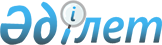 О внесении изменений в постановление Правительства Республики Казахстан от 11 декабря 2014 года № 1300 "О реализации Закона Республики Казахстан "О республиканском бюджете на 2015 - 2017 годы"Постановление Правительства Республики Казахстан от 12 ноября 2015 года № 895      Вводится в действие с 1 января 2015 года.      Правительство Республики Казахстан ПОСТАНОВЛЯЕТ:



      1. Внести в постановление Правительства Республики Казахстан от 11 декабря 2014 года № 1300 «О реализации Закона Республики Казахстан «О республиканском бюджете на 2015 – 2017 годы» следующие изменения:



      1) пункт 4-1 изложить в следующей редакции: 

      «4-1. Выделить из средств, предусмотренных в республиканском бюджете на 2015 год на реализацию страновой программы по укреплению сотрудничества между Казахстаном и Организацией экономического сотрудничества и развития, сумму в размере 812718 тысяч тенге для перечисления:

      1) Министерству сельского хозяйства Республики Казахстан – 23100 тысяч тенге;

      2) Министерству образования и науки Республики Казахстан – 167851 тысячу тенге;

      3) Министерству здравоохранения и социального развития Республики Казахстан – 133479 тысяч тенге;

      4) Министерству энергетики Республики Казахстан – 20856 тысяч тенге;

      5) Министерству по инвестициям и развитию Республики Казахстан – 71218 тысяч тенге;

      6) Министерству национальной экономики Республики Казахстан – 396214 тысяч тенге.»;



      2) в приложении 1 к указанному постановлению:



      в функциональной группе 13 «Прочие»: 



      по администратору 243 «Министерство национальной экономики Республики Казахстан»:



      в программе 051 «Целевые трансферты на развитие областным бюджетам, бюджетам городов Астаны и Алматы на развитие индустриальной инфраструктуры в рамках программы «Дорожная карта бизнеса 2020»:



      в подпрограмме 032 «За счет целевого трансферта из Национального фонда Республики Казахстан»: 



      строку:

      «                                                              »



      изложить в следующей редакции:

      «                                                              »;



      строку: 

      «                                                              »



      изложить в следующей редакции:

      «                                                              »;



      3) в приложении 35 к указанному постановлению:



      строку, порядковый номер 65, изложить в следующей редакции:

      «                                                            »;



      строку, порядковый номер 79, изложить в следующей редакции:

      «                                                           »;



      строку, порядковый номер 82, изложить в следующей редакции:

      «                                                               ».



      2. Настоящее постановление вводится в действие с 1 января 2015 года.      Премьер-Министр

      Республики Казахстан                      К. Масимов
					© 2012. РГП на ПХВ «Институт законодательства и правовой информации Республики Казахстан» Министерства юстиции Республики Казахстан
				Атырауская область371522Атырауская область635083Южно-Казахстанская область3555717Южно-Казахстанская область329215665Исследование развития предпринимательства Республики КазахстанСоздание достоверного аналитического материала, позволяющего оценить предпринимательскую среду в отраслевом и региональном разрезеМинистерство национальной экономики Республики КазахстанОО «Национальная палата предпринимателей»001 «Услуги по формированию и развитию экономической, торговой политики, политики в области защиты прав потребителей и санитарно-эпидемиологического благополучия населения, формированию и реализации государственного материального резерва, регулированию деятельности субъектов естественных монополий и в области статистической деятельности, обеспечению защиты конкуренции, координации деятельности в области регионального развития, строительства, жилищно-коммунального хозяйства, развития предпринимательства и управления земельными ресурсами»1873262 79Аналити ческое исследование «Улучшение позиций Казахстана в рейтинге «Doing Business» Всемирного Банка в рамках повышения конкурентоспособности страны»Активное проведение мероприятий по улучшению бизнес климата страны путем совершенствования соответствующего законодательства по вхождению Казахстана в первую 30-ку стран рейтинга Всемирного Банка «Doing Business» к 2016 годуМинистерство национальной экономики Республики КазахстанАО «Институт экономических исследований» 001 «Услуги по формированию и развитию экономической, торговой политики, политики в области защиты прав потребителей и санитарно-эпидемиологического благополучия населения, формированию и реализации государственного материального резерва, регулированию деятельности субъектов естественных монополий и в области статистической деятельности, обеспечению защиты конкуренции, координации деятельности в области регионального развития, строительства, жилищно-коммунального хозяйства, развития предпринимательства и управления земельными ресурсами»27289682Исследование возможностей создания спутниковой геодезической сети и установления государственной системы координат Республики КазахстанУстановление особенностей создания спутниковой геодезической сети, установления государственной системы координат, модернизации государственного геодезического обеспечения, присущие только Республике КазахстанМинистерство национальной экономики Республики КазахстанАО «Национальная компания «Қазақстан Ғарыш Сапары»001 «Услуги по формированию и развитию экономической, торговой политики, политики в области защиты прав потребителей и санитарно-эпидемиологического благополучия населения, формированию и реализации государственного материального резерва, регулированию деятельности субъектов естественных монополий и в области статистической деятельности, обеспечению защиты конкуренции, координации деятельности в области регионального развития, строительства, жилищно-коммунального хозяйства, развития предпринимательства и управления земельными ресурсами»177030